SHELBY RUSSELL (She/Her/Hers)Coordinator of Social Media & Design716.926.8837 | sbraidich@hilbert.edu | hilbert.edu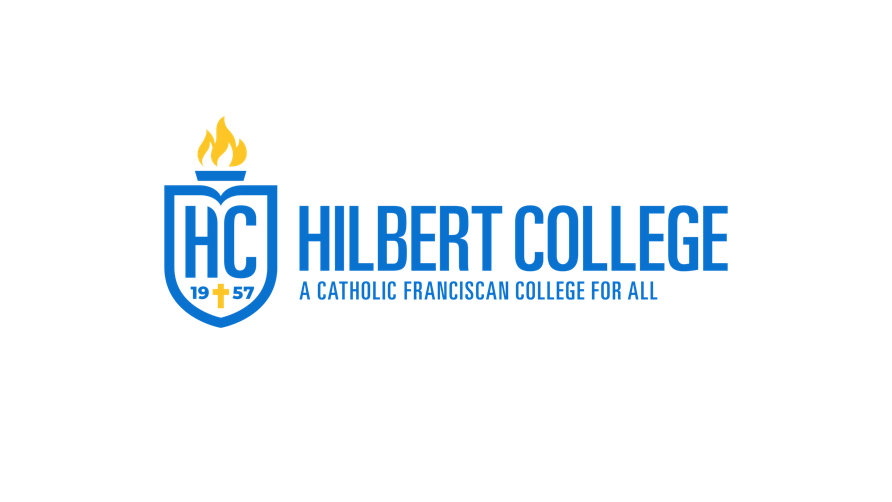 SHELBY RUSSELL  (She/Her/Hers)Coordinator of Social Media & Design716.926.8837 | sbraidich@hilbert.edu | hilbert.eduFACEBOOK | INSTAGRAM | TWITTER | YOUTUBESHELBY RUSSELL  (She/Her/Hers)Hilbert College, Coordinator of Social Media & Design716.926.8837 | sbraidich@hilbert.edu | hilbert.eduFACEBOOK | INSTAGRAM | TWITTER | YOUTUBESHELBY RUSSELL (She/Her/Hers)Coordinator of Social Media & Design716.926.8837 | sbraidich@hilbert.edu | hilbert.edu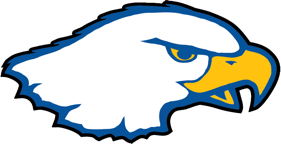 